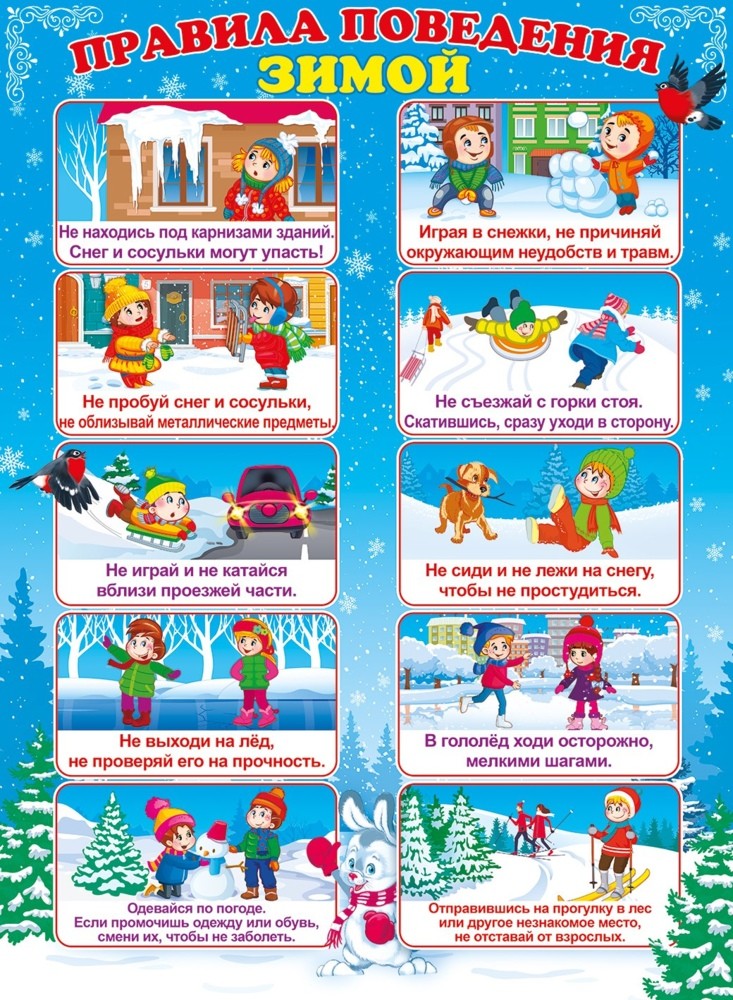 Подготовили:Семёнова Е. С.Закациола Т. В.ВоспитателиМДОУ «Детский сад № 95»По материалам интернет – ресурсовЯрославль 2023